我们相信圣灵学习指南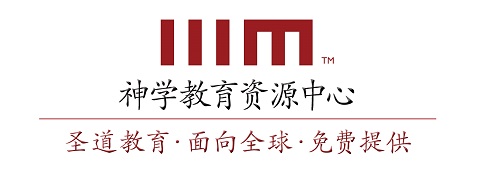 学习指南内容提纲	3笔记	4复习问题	23应用问题	28如何使用本课程和学习指南观看课程前预备 — 完成所有推荐阅读材料。计划休息时间— 浏览大纲和时间代码，决定在哪里开始和结束课程观看。IIIM课程信息密集，所以也许应该安排一些休息时间。休息可以被放在大纲的大段落处。观看课程中笔记—使用笔记部分来辅助听课，记录笔记。很多要点已经在笔记里总结出来了，但你应该补充自己的笔记。你应该记录一些的细节内容，可以帮助你记忆和描述要点并加以辩护。暂停/重放—在需要的时候可以暂停或重放视频，以便记笔记、回顾难点和重要概念、或讨论兴趣点。观看课程后复习问题—在空白处回答复习问题。复习问题应该由自己回答，不需要在小组讨论。应用问题—应用性的问题可用于书面作业，或小组讨论。用于书面作业时，回答的长度最好不要超过一页纸。提纲介绍 (0:20)旧约圣经 (3:56)灵(8:20)神性(11:02)上帝祂自己(11:54)预言和异象(16:55)特别的技巧和知识(21:44)膏抹人和赋予人能力(23:21)位格 (29:05)情感(31:28)关系(32:30)权柄(33:19)意志(34:10)新约圣经(35:52)耶稣 (37:55)使徒(44:38)教会历史(50:51)使徒信经 (51:39)三位一体教义(54:55)居西亚信经(58:14)本体和实施(1:01:10)结论 (1:07:33)笔记介绍 (0:20)圣灵论 —— 关于圣灵的教义或对圣灵的研究 pneuma – “灵”logos – “研究” 关于圣灵是三位一体中独特的、非受造的一个位格的教义，人用了上千年的时间认识发展起来，这是因为上帝选择经过一段时间才启示出来。 三位一体 — 上帝有三个位格，但只有一个本体位格 — 一位独特的、有自我认知的个体本体 — 上帝的存有，祂根本的性质，或存在的本质旧约圣经有暗示三位一体的教义，但在新约圣经中，三位一体所有三个位格都完全启示出来：圣父、圣子和圣灵。旧约圣经 (3:56)上帝总是存在于三位一体当中 — 所有三个位格是，并且一直都是非受造和完全的上帝。 虽然有一些暗示贯穿了整个旧约圣经，那就是圣灵是一位独特的位格，但是只有在新约圣经的清晰启示下，我们才能看到。 华腓德（1851-1921）把旧约圣经比喻为一间装饰华美、但照明不足的房间（《三位一体的圣经教义》）。 因为上帝确实存在于三位一体当中，而且因为旧约圣经确实启示上帝，旧约圣经就包含有关于三位一体的线索。灵 (8:20)旧约圣经说明上帝的灵的名字： “圣灵” “上帝的灵”“耶和华的灵”“我的灵” ruach  —  翻译为“灵”的希伯来文单词可以是指：风或呼吸 赋予动物生命力的生命动因 不死的人类灵魂没有物质身体的灵当用在上帝身上的时候，它通常是表明上帝祂自己的一个同义词，或指祂亲自的同在，以及祂积极与受造界交往 当 ruach这个词与上帝的一个名字或代名词结合在一起时，表明上帝的灵是以某种方式与上帝联系在一起，或它实际上指的就是上帝，例如在：上帝的灵我的灵耶和华的灵旧约圣经“圣灵”这名字把ruach（灵）这词与希伯来文qodesh （圣洁）联系在一起。也反映在其他名字当中，例如“圣者”。和新约圣经不同，在旧约圣经中，这些名字指向上帝，却没有清楚分辨出上帝的位格。 神性 (11:02)旧约圣经至少提到了四个上帝的灵的特征，这些特征指出祂的神性上帝祂自己(11:54)一些旧约圣经把灵与上帝祂自己等同起来。 “圣灵”以赛亚书63章10节： “以色列人，使主的圣灵担忧。”与保罗在以弗所书4章30节中警告的不要让圣灵担忧类似。 以赛亚书63章11-14节： “（上帝）将祂的圣灵降在他们中间。” 在出埃及记14章和15章里提到了上帝祂自己行的同样的神迹。把上帝的圣灵等同于上帝的膀臂，指的是上帝亲自无形地与祂的百姓同在，像勇士一样代表他们争战。 “上帝的灵”创世记1章2节 — 上帝的灵在创造时运行在水面上。约伯记33章4节 — 上帝的灵是创造人类的那一位。诗篇106篇32和33节 — 上帝的灵是上帝，是耶和华，以色列人在米利巴水悖逆祂。 “耶和华的灵”（“耶和华”）以赛亚书63章14节 — “耶和华的灵使他们得安息。”弥迦书2章7节 — “岂可说耶和华的灵不忍耐吗？”  “我的灵”： 创世记6章3节 — 上帝（“我的灵“）与人类相争哈该书2章5节 — 上帝通过祂的灵与祂的圣约子民继续同在。预言和异象 (16:55)在旧约圣经中，这灵使人有能力得着预言和异象，启示出只有上帝才拥有的知识。证明圣灵有上帝的权柄和能力：撒母耳记上19章20-24节 — 扫罗和属于他的人被暂时赋予了发预言的恩赐。 历代志下24章20节 — 先知撒迦利亚得到能力代表上帝说上帝的话。以西结书11章24节 — 上帝的灵给以西结看到一个预言的异象。民数记22到24章 — 上帝的灵只允许先知巴兰发出对以色列的祝福（民数记24章2-4节）。 “耶和华的灵”是预言的源头，表明这名字也可以直接指上帝： 民数记11章29节 — 摩西启示说耶和华的灵是预言恩赐的源头。 以西结书11章5节 — 耶和华的灵把上帝的话语放在先知以西结口中。 撒母耳记下23章2-3节 — 大卫临终前的话直接把耶和华的灵等同于以色列的上帝祂自己。 上帝使用了“我的灵”这名字，描写在末后的日子，圣灵把预言的属灵恩赐浇灌下来（约珥书2章28-29节）。彼得教导说，当上帝在五旬节把祂的圣灵浇灌给教会时，约珥的预言就应验了（使徒行传2章1到29节）。 约珥没有明确宣告三位一体第三个位格的存在，但在约珥预言中，这灵正是上帝祂自己。特别的技巧和知识 (21:44)在旧约圣经中，上帝的灵超自然地赋予人恩赐，让他们完成侍奉的任务：上帝用祂的灵充满工匠比撒列和亚何利亚伯，使他们可以有技巧建造帐幕和它的设施（出埃及记31章3节和35章31节）。工匠需要有足够的技巧和知识，有完成所有建造帐幕必需的手艺（出埃及记25章9节和40节）。同样的，圣灵在新约圣经中赋予教会属灵的恩赐 （罗马书12章；哥林多前书12章；以弗所书4章）。膏抹人和赋予人能力 (23:21)在旧约圣经中，圣灵膏抹人和赋予人能力，这种作为的对象是君王和上帝圣约子民中的其他领袖。 当上帝的灵膏抹君王，祂是发挥那属于上帝祂自己的权柄，这表明这灵就是上帝祂自己。大多数提到膏抹和赋予人恩赐的旧约圣经经文，指的是“耶和华的灵”（耶和华），强调这些职份圣约的性质： 大卫接受膏抹担任君王时，在他登上以色列的宝座之前就已经领受了圣灵（撒母耳记上16章13节）。虽然扫罗仍然作王统治，但他已经失去了圣灵超自然的祝福和恩赐（撒母耳记上16章14节）。在大卫与拔士巴犯罪之后，他恐怕他会失去这样的恩赐，所以他恳求要继续得着上帝的圣灵（诗篇51篇11节）。新约圣经发出一些光照，让我们看到圣灵的这种作为：在耶稣受洗时，圣灵为了他的事工和他的弥赛亚的职份而膏抹他（马太福音3章14-17节；马可福音1章9-11节；路加福音3章21-22节）。在耶稣受洗时上帝的灵是三位一体第三个位格。这同一位圣灵在旧约圣经当中发挥同样的功能。当灵膏抹人和赋予人恩赐，这意味着上帝祂自己是与世界展开互动：扫罗受膏抹 — 撒母耳记上10章6节大卫得到恩赐作王统治 — 以赛亚书11章2节弥迦得到恩赐担任先知职份 — 弥迦书3章8节膏抹以色列的士师，赋予他们能力 — 士师记3章10节；6章34节；11章29节；13章25节；14章6节，19节，15章14节位格 (29:05)旧约圣经证明了灵的位格是一位完全身为上帝，非受造的位格。每一节把上帝的灵与上帝祂自己等同起来的经文，都证明圣灵是有位格的。 一些经文把位格的特质具体归于圣灵，而绝不是用来描述一种没有位格的力量。情感 (31:28)没有位格的力量并不表现出情感。 圣经描述圣灵所经历的情感如担忧或发怒（以赛亚书63章10节；弥迦书2章7节）。关系 (32:30)上帝的灵与人类相争并且有理性地回应人的罪（创世记6章3节）， 没有位格的力量并不会象圣灵那样与我们相争，有理智地回应，或表现出忍耐。权柄 (33:19)人对圣灵权柄的回应证明了圣灵的位格。在米利巴水边，以色列百姓“惹动上帝的灵”（出埃及记17章1-7节；诗篇106篇33节）。他们悖逆那在他们之上有权柄的耶和华，而不仅仅是悖逆祂的统治。意志 (34:10)圣灵显明讲到祂自己的意志，和选择先知要代表祂说什么话。大卫宣告耶和华的灵通过他说话（撒母耳记下23章2节）。 耶和华的灵告诉先知以西结要对他的百姓说什么话（以西结书11章5节）。 旧约圣经经文并没有启示圣灵是在上帝之内一位独特的位格，但确实证明上帝的灵是一位身为上帝的位格，不仅仅是一种力量。 新约圣经 (35:52)新约圣经指圣灵的时候，是在回应旧约圣经。 pneuma: 新约圣经这词的意思是“灵”与希伯来文ruach一词用法一样。指的是风，呼吸，动物的生命力量，人的灵魂和非物质的灵。 七十士译本（希腊文旧约圣经的译本）常把ruach翻译为pneuma。新约圣经中指上帝的灵的名字： “圣灵” “上帝的灵” “父的灵” “主的灵” “耶稣的灵” “基督的灵” “真理的圣灵” “圣洁的灵” “赐生命的圣灵” “施恩的圣灵” 这些名字：把圣灵与旧约圣经当中上帝的灵等同起来描述了他的品格和作为 表明圣灵是与圣父和圣子为一 有像真理、圣洁、生命和恩典这样的属性新约圣经更清楚和更直接地教导说，圣灵是三位一体当中一个独特的位格。 耶稣 (37:55) 耶稣证实了旧约圣经的教导，就是：圣灵是上帝祂自己圣灵是一个位格耶稣也启示了圣父、圣子、圣灵是上帝之内三个不同的位格。 犹太人正确认识到只有一位真上帝，但错误地得出推论，就是上帝只是以一个位格存在。 当耶稣说他“靠着上帝的灵”赶鬼时，他是指圣灵是与圣父分别的一个位格（马太福音12章24-28节）。耶稣对圣灵有独特位格的最完全教导，可以在他的告别讲论里找到（约翰福音14章16节）。 圣灵是与圣父和耶稣不同的一个位格。 圣灵要由圣父和祂的儿子耶稣差遣。 圣灵要说圣父告诉祂要说的话，祂要取代圣子，作为在祂百姓当中上帝积极的同在。 耶稣在大使命中也让人注意到圣灵独特的位格，他说： 所以，你们要去使万民作我的门徒，奉父、子、圣灵的名给他们施洗。（马太福音28章19节）翻译为“名”的这词，在这里是单数。把父、子、灵列为同等。列举的所有三个位格的名字的方式，指出他们在神性之内有联合的成员身份（“三位一体的表述”）。他们都享有上帝自己的权柄，意思是他们必然都是上帝。上帝所有三个位格都要在万民之上掌权。 使徒 (44:38)使徒相信圣灵是完全的上帝，是与圣父和圣子不同的一个位格。例如：彼得说欺哄圣灵就是欺哄上帝（使徒行传5章3-4节）。 保罗提到三位一体的所有三个位格都是同等的（哥林多后书13章14节）。 彼得描写相信的人是，“照父上帝…被拣选，藉着…圣灵…（和）耶稣基督”（彼得前书1章1-2节）使徒从其他许多方面证实了圣灵完全的神性和位格： 他们说祂有位格化的特质：决定（使徒行传15章28节）爱（罗马书5章5节）忧伤（以弗所书4章30节）他们讲到祂行出有目的的举动：为教会代求（罗马书8章26，27节）按自己的意思赐给人恩赐（哥林多前书12章11节）使徒把不可传递的上帝的属性归于祂，就是那些只有上帝才拥有的属性：无所不知；圣灵知道上帝知道的一切（以弗所书1章17节；哥林多前书2章10，11节）永恒的；祂在创造之前已经存在，祂继续存在，直到永远，不会中断（希伯来书9章14节）他们把旧约圣经的默示和作者身份归于祂： “圣灵藉大卫的口，在圣经上预言…”（使徒行传1章16节）。 “圣灵藉先知以赛亚向你们祖宗所说的话是不错的”（使徒行传28章25节）。 “乃是人被圣灵感动，说出上帝的话来。”（彼得后书1章21节）。当圣灵浇灌在教会身上时，使徒认识了圣灵完全的神性和位格（使徒行传2章）。教会历史 (50:51)初期教会努力解释和概括圣经对圣灵的教导。 使徒信经 (51:39)使徒信经源自地方的洗礼信条，是要求初信之人受洗时要确认的。 使徒信经反映出初期教会的信念，就是圣灵是在非受造的上帝当中第三位独特的位格，与圣父和圣子有同等地位。 信经列出了三位一体每一个位格不同的工作:圣父 — 创造天地的主圣子 — 受孕、出生、死、埋葬、复活、升天和将来再来圣灵 — 为教会负责，把救恩应用在信徒身上的那一位使徒信经没有提供对三位一体教义的清楚定义。 三位一体教义 (54:55)特土良（大约主后155年—230年）推广了拉丁文trinitas （“三”或“三元”）这一术语，以此来指圣经对上帝作为圣父、圣子、圣灵存在的教导。 特土良使用的其它词：persona – “位格”；用来指圣父、圣子和圣灵不同的位格。 substantia – “ 本体”或“实质”；指上帝的存有，是圣父、圣子、圣灵所共有的。  “三位一体”— 上帝有三个位格，但只有一个本体。在三位一体教义的细节上有许多的争论。在主后四世纪，教会的许多部分普遍拒绝了他们之前接受是符合圣经的那种三位一体教义。尼西亚信经 (58:14)最早的尼西亚信经（主后325年）对圣灵的阐述非常之少。 第一次君士坦丁堡大会召开（主后381年）辩论和解决关于三位一体的问题：拒绝了亚流派异端（此异端否认耶稣完全的神性成员身份）捍卫尼西亚大会对三位一体的认识修订并且扩充了信经，清楚地确认了上帝作为三位不同，非受造的位格，一个本体永远存在。 凯撒利亚的巴西流的著作De Spiritu Sancto（ 论圣灵）驳斥了那些拒绝承认圣灵完全神性的人并且强调圣灵配受人敬拜。本体和实施 (1:01:10)教会历史向前推进的时候，神学家开始讲到本体的三位一体和实施的三位一体： “本体的三位一体”— 与三位一体当中圣父、圣子、圣灵的存在相关圣灵在权能和荣耀方面与圣父和圣子同等，并且与他们同有上帝一切属上帝的属性。  “实施的三位一体”— 圣父、圣子、圣灵如何彼此互动，特别是在创造方面。每一位都有不同的角色和不同的责任，甚至有不同的权柄。 圣经说圣灵甘愿服侍圣父与圣子：祂由圣父和圣子差遣（路加福音11章13节；约翰福音14章26节，15章26节；使徒行传2章33节） 圣灵顺服圣父和圣子，做祂们差遣祂来做的工（翰福音16章13节；罗马书8章11节；彼得前书1章2节）。 在实施的三位一体内部，圣父和圣子有比圣灵更大的权柄，即使如此，圣灵依然完全是上帝，并没有在任何方面次于圣父和圣子。贯穿几个世纪之内，几乎教会所有的分支都确认圣灵在三位一体中角色的同样信念。结论 (1:07:33)复习问题请从广义上和基督教神学这两方面来定义“圣灵论”这个词。为什么圣灵是三位一体中独特的、非受造的一个位格的这个教义花了很长时间才发展起来？请列出并解释几种旧约圣经里所使用的指向上帝的灵的名字。本课程中讨论了在旧约圣经中提到的指向祂的神性的圣灵的四个特征。请选择其中一个特征，并详细描述这个特征是如何表明圣灵的神性。请引用具体的经文来支持你的回答。旧约圣经是如何指出圣灵的位格的？包含圣经依据来支持你的答案。请描述耶稣在地上的工作期间是怎样直接的教导有关于圣灵的事的？请解释为什么他那个时代的犹太人会如此被这些教导所冒犯。请使用圣经中特定的例子，来证明在很多地方使徒都肯定了圣灵的完全神性和位格。使徒信经是如何反映了早期教会所认定的圣灵是在非受造的上帝当中第三位独特的位格这个信仰的？ “三位一体”的传统定义是如何发展的？请描述引发出这个定义两个对立的观点。最早的尼西亚信经是在主后325年写成的，对圣灵的阐述非常之少。 在主后381年的第一次君士坦丁堡大会，对信经做出了什么样的改变？这又对教会的礼仪和敬拜有什么样的影响？请描述“本体的三位一体”和“实施的三位一体”。这两个角度又是如何帮助我们去理解圣灵和圣父、圣子之间的关系特质的？应用问题系统神学家传统上把三位一体定义为，“上帝有三个位格，但只有一个本体”。你要怎么对理解三位一体有困难的人，用你自己的话来解释三位一体。在华腓德的《三位一体的圣经教义》这本书中，他把旧约圣经比喻为一间装饰华美、但照明不足的房间。他这样说是什么意思？旧约圣经里的“上帝的灵”或“我的灵”这些名字是直接指向三位一体的第三个位格吗？请解释你的回答。我们在旧约圣经中有些什么证据能证明上帝的灵是位格而不只是一种力量或能力？在今天的教会里，为什么圣灵的位格对我们来说十分重要？在约翰福音14-16章耶稣的“告别讲论”中，耶稣称圣灵为“保惠师”。这个词也被翻译为“安慰者”，“帮助者”，或“辩护者”。在你自己的生命里圣灵在哪些方面作为你的保惠师/安慰者/帮助者/辩护者？圣灵既有神性又有位格，这是什么意思？这个事实如何能被你用在教导和门徒培训上？五旬节发生了什么？在今天也有类似的事发生吗？请解释你的回答。 你认为像“使徒信经”和“ 尼西亚信经”那样的教义陈述对今天的教会仍然重要吗？为什么？请描述你所在的教会的一些敬拜程序，是否包括对圣灵的敬拜。我们敬拜圣灵的方式是否应该同敬拜圣父，圣子有所不同？请解释你的回答。圣灵在三位一体中的角色是什么？在本课程的学习中，你对圣灵在三位一体中的角色的理解有没有改变？从本课学习中你得到最重要的洞见是什么？视频，学习指南及其他资源，请点击网站http://thirdmill.org